Об  утверждении  муниципальной  целевойПрограммы «По вопросам обеспечения пожарнойбезопасности на территории Бичуринского  сельского поселения на 2018-2020 годы»В целях повышения эффективности проведения в 2018-2020 годах комплекса мероприятий, направленных на профилактику пожаров и обеспечения первичных мер пожарной безопасности, в соответствии с Федеральными законами от 06.10.2003 №131-ФЗ «Об общих принципах организации местного самоуправления в Российской Федерации», от 21.12.1994 № 69-ФЗ «О пожарной безопасности», ст. 63 Федерального закона от 22.07.2008 № 123-ФЗ «Технический регламент о требованиях пожарной безопасности», руководствуясь Уставом  Бичуринского сельского поселения, администрация Бичуринского  сельского   поселения  Мариинско-Посадского  района  Чувашской  Республики      п о с т а н о в л я е т: 1. Утвердить прилагаемую муниципальную целевую Программу «По вопросам обеспечения пожарной безопасности на территории Бичуринского  сельского поселения на 2018-2020 годы» (далее - Программа) согласно приложению № 1 к настоящему постановлению.
2. Финансовому отделу администрации Мариинско-Посадского  района (по согласованию) при уточнении бюджета Бичуринского сельского поселения на 2018-2020 годы предусматривать средства на реализацию муниципальной целевой Программы «По вопросам обеспечение первичных мер пожарной безопасности на территории Бичуринского  сельского поселения на 2018-2020 гг.».3 Настоящее постановление вступает в силу со дня его официального опубликования   печатном средстве массовой информации – муниципальной газете Мариинско-Посадского района «Посадский вестник».И.о.главы  Бичуринского сельского поселения	 Е.П.Алексеева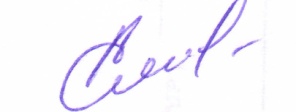      Приложение № 1МУНИЦИПАЛЬНАЯ ЦЕЛЕВАЯ ПРОГРАММА«По вопросам обеспечения пожарной безопасности на территорииБичуринского сельского поселения на 2018-2020 годы»Паспортмуниципальной целевой программы «По вопросам обеспечения пожарной безопасности на территории Бичуринского  сельского поселения на 2018-2020 годы»1. Общее положение1.1. Муниципальная целевая программа «По вопросам обеспечения пожарной безопасности на территории Бичуринского сельского поселения на 2018-2020 годы» (далее - Программа) определяет направления и механизмы реализации полномочий по обеспечению первичных мер пожарной безопасности на территории Бичуринского сельского поселения, усиления противопожарной защиты населения и материальных ценностей..1.2. Программа разработана в соответствии с нормативными актами Российской Федерации и Чувашской Республики, муниципальными нормативными актами:- Федеральным законом от 6 октября . № 131-ФЗ «Об общих принципах организации местного самоуправления в Российской Федерации»;- Федеральным законом от 21 декабря . № 69-ФЗ «О пожарной безопасности»;- Федеральным законом от 22 июля 2008г. № 123-ФЗ «Технический регламент о требованиях пожарной безопасности»;- Федеральным законом от 6 мая 2011 года №100-ФЗ «О добровольной пожарной охране»;- Законом Чувашской Республики от 15 сентября . №62 «О добровольной пожарной охране в Чувашской Республике».2. Содержание проблемы и обоснование необходимости ее решения программными методами Основными причинами возникновения пожаров и гибели людей являются неосторожное обращение с огнем, нарушение правил пожарной безопасности при эксплуатации электроприборов и неисправность печного отопления. Для стабилизации обстановки с пожарами администрацией Бичуринского сельского поселения совместно с инспекторским составом Отделения надзорной деятельности и профилактической работы по Мариинско-Посадскому району управления надзорной деятельности и профилактической работы Главного управления МЧС России по Чувашской Республике ведется определенная работа по предупреждению пожаров:-проводится корректировка нормативных документов, руководящих и планирующих документов по вопросам обеспечения пожарной безопасности;-ведется периодическое освещение в средствах массовой информации документов по указанной тематике.-проводятся совещания, заседания комиссии по чрезвычайным ситуациям и обеспечению пожарной безопасности с руководителями объектов и ответственными за пожарную безопасность по вопросам обеспечения пожарной безопасности;-при проведении плановых проверок жилищного фонда особое внимание уделяется ветхому жилью, жилью социально неадаптированных граждан.Вместе с тем подавляющая часть населения не имеет четкого представления о реальной опасности пожаров, поскольку система мер по противопожарной пропаганде и обучению мерам пожарной безопасности недостаточна и, следовательно, неэффективна.В соответствии с Федеральными законами от 21 декабря . № 69-ФЗ «О пожарной безопасности», от 22 июля 2008г. № 123-ФЗ «Технический регламент о требованиях пожарной безопасности» обеспечение первичных мер пожарной безопасности предполагает:1) реализацию полномочий органов местного самоуправления по решению вопросов организационно-правового, финансового, материально-технического обеспечения пожарной безопасности муниципального образования;2) разработку и осуществление мероприятий по обеспечению пожарной безопасности муниципального образования и объектов муниципальной собственности, которые должны предусматриваться в планах и программах развития территории, обеспечение надлежащего состояния источников противопожарного водоснабжения, содержание в исправном состоянии средств обеспечения пожарной безопасности жилых и общественных зданий, находящихся в муниципальной собственности;3) разработку и организацию выполнения муниципальных целевых программ по вопросам обеспечения пожарной безопасности;4) разработку плана привлечения сил и средств для тушения пожаров и проведения аварийно-спасательных работ на территории муниципального образования и контроль за его выполнением;5) установление особого противопожарного режима на территории муниципального образования, а также дополнительных требований пожарной безопасности на время его действия;6) обеспечение беспрепятственного проезда пожарной техники к месту пожара;7) обеспечение связи и оповещения населения о пожаре;8) организацию обучения населения мерам пожарной безопасности и пропаганду в области пожарной безопасности, содействие распространению пожарно-технических знаний;9) создание условий для организации добровольной пожарной охраны, а также для участия граждан в обеспечении первичных мер пожарной безопасности в иных формах;10) социальное и экономическое стимулирование участия граждан и организаций в добровольной пожарной охране, в том числе участия в борьбе с пожарами;11) оказание содействия органам государственной власти субъектов Российской Федерации в информировании населения о мерах пожарной безопасности, в том числе посредством организации и проведения собраний населения.Без достаточного финансирования полномочий по обеспечению первичных мер пожарной безопасности, их реализация представляется крайне затруднительной и неэффективной.Только целевой программный подход позволит решить задачи по обеспечению пожарной безопасности, снизить количество пожаров, показатели гибели, травмирования людей, материальный ущерб от пожаров.Разработка и принятие настоящей Программы позволят поэтапно решать обозначенные вопросы.                               3. Основные цели и задачи реализации Программы3.1. Основной целью Программы является усиление системы противопожарной защиты Бичуринского сельского поселения, создание необходимых условий для укрепления пожарной безопасности, снижение гибели, травматизма людей на пожарах, уменьшение материального ущерба от пожаров.3.2. Для ее достижения необходимо решение следующих основных задач:3.2.1. Совершенствование нормативной, правовой, методической и технической базы по обеспечению предупреждения пожаров в жилом секторе, общественных и производственных зданиях;3.2.2. Повышение готовности добровольной пожарной охраны к тушению пожаров и ведению аварийно-спасательных работ;3.2.3. Реализация первоочередных мер по противопожарной защите жилья, муниципальных учреждений, объектов образования, здравоохранения, культуры, иных объектов массового нахождения людей;3.2.4. Совершенствование противопожарной пропаганды при использовании средств массовой информации, наглядной агитации, листовок, личных бесед с гражданами, достижение в этом направлении стопроцентного охвата населения.3.3.Период действия Программы – 01.05.2018 – 31.12.2020 г.3.4. Предусмотренные в Программе мероприятия (Приложение 1) имеют характер первичных мер пожарной безопасности и ставят своей целью решение наиболее острых проблем укрепления противопожарной защиты территории Бичуринского сельского поселения за счет целевого выделения бюджетных средств, при освоении которых в короткие сроки создадутся необходимые условия для кардинальных изменений в деле укрепления пожарной безопасности, защиты жизни и здоровья граждан от пожаров.4. Ресурсное обеспечение Программы4.1. Программа реализуется за счет средств Бичуринского сельского поселения.4.2. Объем средств может ежегодно уточняться в установленном порядке.5. Организация управления Программой и  контроль за ходом ее реализации5.1. Администрация Бичуринского сельского поселения несет ответственность за выполнение Программы, рациональное использование выделяемых бюджетных средств, издает нормативные акты, направленные на выполнение соответствующих программных мероприятий.5.2. Общий контроль за реализацией Программы и контроль текущих мероприятий Программы осуществляет глава Бичуринского сельского поселения.6. Оценка эффективности последствий реализации Программы6.1. В результате выполнения намеченных мероприятий Программы предполагается уменьшить количество травмированных и погибших при пожаре людей, обеспечить сокращение общего количества пожаров и материальных потерь от них.6.2. Повысить уровень культуры пожарной безопасности среди населения, улучшить противопожарную защиту объектов бюджетной сферы, жилых домов граждан.Приложение №1ПЕРЕЧЕНЬмероприятий муниципальной целевой программы «По вопросам обеспечения пожарной безопасности на территории Бичуринского сельского поселения  на 2018 -2020 годы»ЧĂВАШ РЕСПУБЛИКИ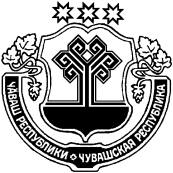 СĔНТĔРВĂРРИ РАЙОНĚЧУВАШСКАЯ РЕСПУБЛИКА МАРИИНСКО-ПОСАДСКИЙ РАЙОН  ШĚНЕРПУÇ ПОСЕЛЕНИЙĚН ЯЛ ХУТЛĂХĚ ЙЫШĂНУ2018. 05.16.       38 №Шенерпус ялĕАДМИНИСТРАЦИЯБИЧУРИНСКОГО СЕЛЬСКОГО ПОСЕЛЕНИЯ ПОСТАНОВЛЕНИЕ16.05. 2018   № 38Село  БичуриноНаименование муниципальной целевой Программы«По вопросам обеспечения пожарной безопасности на территории Бичуринского сельского поселения на 2018-2020 годы»Основание для разработки Программыст.19 Федерального закона от 21.12.1994 № 69-ФЗ «О пожарной безопасности», ст.63 Федерального закона от 22.07.2008 № 123-ФЗ «Технический регламент о требованиях пожарной безопасности»Основной разработчик ПрограммыАдминистрация Бичуринского сельского поселенияЦели и задачи ПрограммыОбеспечение необходимых условий для реализации полномочий по обеспечению первичных мер пожарной безопасности, защиты жизни и здоровья граждан, материальных ценностей в границах Бичуринского  сельского поселения от пожаровСроки реализации Программыс 01.05.2018 г. по 31.12.2020 г.Перечень основных мероприятий ПрограммыСовершенствование мероприятий противопожарной пропаганды, предупреждение пожаров, совершенствование по организации предупреждения и тушения пожаров, применение современных средств  противопожарной защитыИсполнитель ПрограммыАдминистрация Бичуринского сельского поселенияОбъемы и источники финансирования ПрограммыФинансирование мероприятий осуществляется за счет средств бюджета Бичуринского сельского поселения Мариинско-Посадского  района Чувашской Республики. Мероприятия Программы и объемы их финансирования подлежат ежегодной корректировке:- . – 5,0 руб.;- . –  0,00 руб.;- . –  0,00 руб.Ожидаемые конечные результаты реализации Программы- укрепление пожарной безопасности территории Бичуринского сельского поселения, снижение количества пожаров, гибели и травмирования людей при пожарах, достигаемое за счет качественного обеспечения органами местного самоуправления первичных мер пожарной безопасности;-  относительное сокращение материального ущерба от пожаровОрганизация контроляКонтроль за исполнением муниципальной целевой Программы осуществляет глава Бичуринского  сельского поселения№ п/пМероприятияИсточник финансированияОбъем финансирования (тыс. руб.),Объем финансирования (тыс. руб.),Объем финансирования (тыс. руб.),Объем финансирования (тыс. руб.),Срок исполненияИсполнитель№ п/пМероприятияИсточник финансированиявсего201820192020Организационное обеспечение реализацииПрограммы1.1Разработка и утверждение комплекса мероприятий по обеспечению пожарной безопасности муниципального жилищного фонда и частного жилья (на следующий год)4 квартал текущего года    Администрация  Бичуринского сельского поселения1.2Разработка и утверждение комплекса мероприятий по содержанию, ремонту сетей наружного противопожарного водоснабжения (на следующий год)4 квартал текущего годаАдминистрация  Бичуринского сельского поселения1.3Организация пожарно-технического обследования – ведение текущего мониторинга состояния пожарной безопасности муниципальных предприятий, объектов жилого сектораВ соответствии с утвержденным планом-графикомАдминистрация  Бичуринского сельского поселения1.4Подготовка предложений по вопросам пожарной безопасности в рамках программ капитальных вложений на очередной финансовый годЕжегодно(март-май)Администрация  Бичуринского сельского поселения1.5 Расходы на выплаты персоналу казенных учрежденийБюджет Бичуринского сельского поселенияВесь периодАдминистрация  Бичуринского сельского поселения1.6Бюджет Бичуринского сельского поселенияВесь периодАдминистрация  Бичуринского сельского поселения2Укрепление противопожарного состояния учреждений, жилого фонда, территории сельского поселения2.1Приобретение противопожарного инвентаряВесь периодАдминистрация  Бичуринского сельского поселения2.2Устройство незамерзающих прорубей                Весь периодАдминистрация  Бичуринского сельского поселения2.3Приобретение оборудования для оповещенияВесь периодАдминистрация  Бичуринского сельского поселения2.4Техническое обслуживание средств   пожарной сигнализацииВесной и осеньюАдминистрация  Бичуринского сельского поселения2.5Проверка пожаро безопасности помещений, зданий жилого сектора.Весь периодАдминистрация  Бичуринского сельского поселения2.6Деревянные конструкции чердачного помещения, деревянные двери обработать огнезащитным составом с составлением акта (здание клубов с/п)2 квартал 2018 годаАдминистрация  Бичуринского сельского поселения2.7Выполнить замену старых электропроводов, светильников, розеток и т.д. (здание адм. с/п)В течении годаАдминистрация  Бичуринского сельского поселения3Информационное обеспечение, противопожарная пропаганда и обучение мерам пожарной безопасности3.1Обучение лица, ответственного за пожарную безопасность в организацииБюджет Бичуринского сельского поселения1,21,2 2018 годРуководитель учреждения3.2Создание информационной базы данных нормативных, правовых документов, учебно-программных и методических материалов в области пожарной безопасностиВесь периодАдминистрация  Бичуринского сельского поселения3.3Устройство и обновление информационных стендов по пожарной безопасностиВесь периодАдминистрация  Бичуринского сельского поселения3.4Проведение учебных тренировок по эвакуации из зданий учреждений с массовым (круглосуточным) пребыванием людейВ соответствии с утвержденным графикомОктябрьский сельский дом культуры3.5Публикация материалов по противопожарной тематики в средствах массовой информацииВесь периодАдминистрация  Бичуринского сельского поселения3.6Изготовление средств наглядной противопожарной пропаганды: буклеты, памятки, выписки из Правил противопожарного режима в РФ и распространение их среди населения Весь период Администрация  Бичуринского сельского поселенияВ С Е Г О:В С Е Г О:В С Е Г О:5,0